Town of Gnesen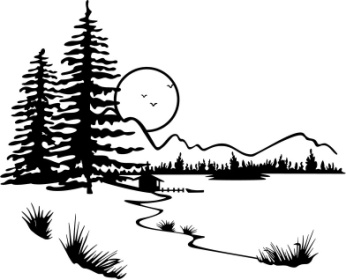 Short Term Rental Permit Application
6356 Howard Gnesen Road
Duluth, MN 55803
218-721-3158 - gnesen.org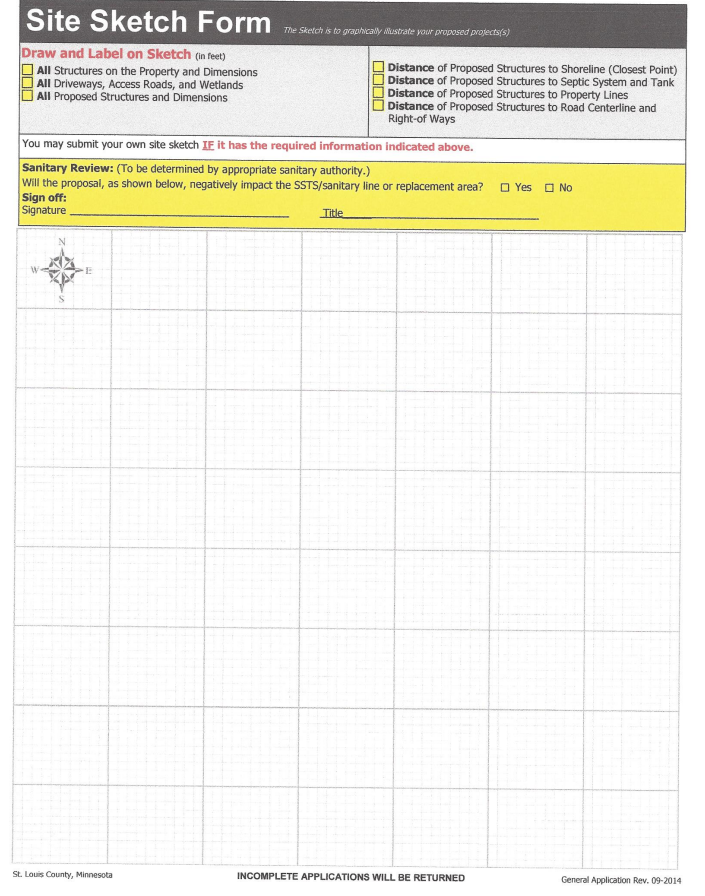 Property Owner (Last, First)  Property Owner (Last, First)  Property Owner (Last, First)  Property Owner (Last, First)  Property Owner (Last, First)  Property Owner (Last, First)  Property Owner (Last, First)  Property Owner Address Property Owner Address Property Owner Address CityCityStateZipShort Term Rental Property AddressShort Term Rental Property AddressShort Term Rental Property AddressCityCityStateZipParcel ID Parcel ID Parcel ID Parcel ID Parcel ID Parcel ID Parcel ID Property Owner Phone NumberProperty Owner Phone NumberProperty Owner Phone NumberDate Application SubmittedDate Application SubmittedDate Application SubmittedDate Application SubmittedProperty Owner EmailProperty Owner EmailProperty Owner EmailProperty Owner EmailProperty Owner EmailProperty Owner EmailProperty Owner EmailAlternate Contact Person (other than Property Owner)Alternate Contact Person (other than Property Owner)Alternate Contact Person (other than Property Owner)Alternate Contact Person Phone NumberAlternate Contact Person Phone NumberAlternate Contact Person Phone NumberAlternate Contact Person Phone NumberMailing Address (Where to Send Permit)Mailing Address (Where to Send Permit)Mailing Address (Where to Send Permit)CityCityStateZipEmail Address (Where to Email Permit)Email Address (Where to Email Permit)Email Address (Where to Email Permit)Email Address (Where to Email Permit)Email Address (Where to Email Permit)Email Address (Where to Email Permit)Email Address (Where to Email Permit)Do you currently reside on this property?  If yes, how many days of the yearDo you currently reside on this property?  If yes, how many days of the yearDo you currently reside on this property?  If yes, how many days of the yearDo you currently reside on this property?  If yes, how many days of the yearDo you currently reside on this property?  If yes, how many days of the yearDo you currently reside on this property?  If yes, how many days of the yearDo you currently reside on this property?  If yes, how many days of the yearHow is the property currently being used?How is the property currently being used?How is the property currently being used?How is the property currently being used?How is the property currently being used?How is the property currently being used?How is the property currently being used?Total number of bedrooms on the propertyTotal number of bedrooms on the propertyTotal number of allowed guestsTotal number of allowed guestsTotal number of allowed guestsTotal number of allowed guestsTotal number of allowed guestsIntended number of days for personal useIntended number of days for rental useIntended number of days for rental useIntended number of days for rental useIntended number of days unusedIntended number of days unusedIntended number of days unusedSeptic system current Certificate of Compliance Evidence of property ownership Evidence that the property owner is a Gnesen Township homesteaded resident Site sketch showing all structures including location of septic, well, principal and accessory structures and property lines If applying for grandfathered status, Evidence that property was used as a Short Term Rental prior to October 24th, 2022All other information requested by Zoning Officer The following items are to be posted within the Short-Term Rental: Short Term rental contact numbers Quiet Hours – 10pm to 8am Maximum number of guests allowed Parking areas No renters’ personal watercrafts are allowed to be launched except at Public/DNR launches. DNR Aquatic Invasive Species Prevention Guidelines posted. Garbage and recycling locations and pickup hoursPets to be secured and no nuisance barkingVisual demarcation of all property lines (Zoning Officer to confirm prior to issuance of permit)  No events allowed by renter e.g. bachelor parties, wedding receptions, class reunions etc. Rental of Recreational vehicles, tents or similar structures not allowed on lots less than 4.5 acres  No Fireworks allowedLicense/Permit number Permit Fee of $500.00 Paid by Cash or CheckRenewal period is every three yearsCash: __________ or Check: _______________Receipt Number: _____________________________________________Renewal Date: ________________________________________________Permit Number (must be posted in all ads)Approved by Zoning OfficerSignature:                                                                                            Date: 